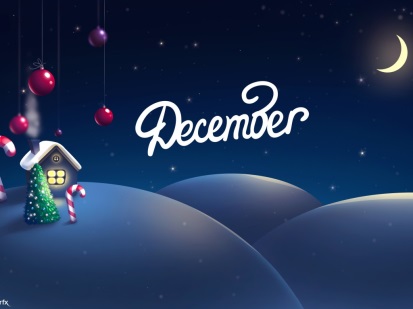 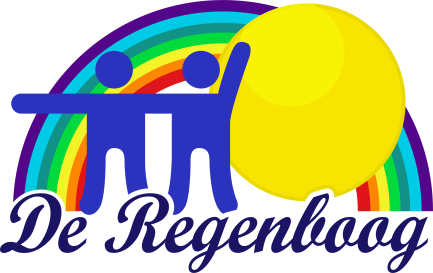 Nieuwsbrief: december- januari
Winterwandeling:
Er werden reeds ruim 200 van de 300 kaarten voor de winterwandeling verkocht.
Het startmoment van 17u is reeds volzet. Wie nog wil meewandelen kan kaarten verkrijgen in het secretariaat van de lagere afdeling of telefonisch bestellen.
Parkeren bij het kleuter:
Zoals eerder vermeld, zal vanaf januari parkeren voor de kerk ’s morgens en om 16u niet meer toegelaten worden, dit voor de veiligheid van onze kleuters.
Wie toch wat dichterbij wil parkeren mag steeds, de parkeerplaatsen bij het Bondgenootje gebruiken. Gezocht:
1. Wij zoeken nog steeds mensen die onze schoolgaande kinderen ’s morgens willen begeleiden bij het oversteken van de Menenstraat. Misschien zijn er grootouders die dit 1 maal in de maand willen doen. Laat het gerust weten. !mail naar: info@regenbooggeluveld.be of bel naar 057 46 62 042. Om onze school zoveel mogelijk vrij te maken van luisjes, zouden wij graag vanaf januari starten met een luizenteam. Dit is een team dat na elke vakantie het haar van de kinderen controleert op luisjes. Hiervoor zoeken wij mensen die bereid zijn hier aan mee te helpen. Voel je je geroepen om hier je steentje bij te dragen, laat het dan zeker weten.
mail naar: info@regenbooggeluveld.be of bel naar 057 46 62december (voorlopig):
januari (voorlopig):Zaterdag7/12/201918:15-19:15L6: kandidaat vormelingen:
viering in de kerk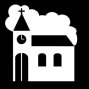 Zaterdag14/12/201916:00 – 24:00Winterwandeling, aansluitend met kerstmarkt in de kleuterafdeling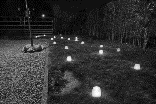 Maandag16/12/201916:00-18:30Kleuter: oudercontact
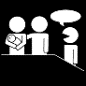 Dinsdag17/12/201916:00 – 18:30L1-L6: rapportbespreking
voor L1 : ook in de lagere afdeling.Woensdag18/12/20198:35 – 11:20L6: terugkomdag voor leerlingen van 6e leerjaar (schooljaar 2018-2019)Zaterdag21/12/2019Tot en met zondag 5 januari 2020: 
KERSTVAKANTIE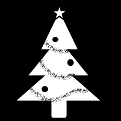 Tot en met zondag 5 januari 2020: 
KERSTVAKANTIETot en met zondag 5 januari 2020: 
KERSTVAKANTIEWoensdag08/01/20208:35 – 13:00L5, L6: spaghettimaaltijdBrief volgt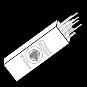 Donderdag
09/01/2020voormiddagL4: CLB onderzoek (op school)namiddagL1: CLB onderzoek (op school)Vrijdag10/01/20209:15 – 11:00L1, L3, L5: zwemmen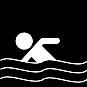 Maandag13/01/2020voormiddagL1: CLB onderzoek (op school)Vrijdag17/01/20209:15 – 11:00L2, L4, L6: zwemmenVrijdag24/01/20209:15 – 11:00L1, L3, L5: zwemmenDinsdag28/01/202016:15 – 17:45L6: VormselcatecheseVrijdag31/01/2020Hele dagFacultatieve vrije dag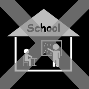 